Строительные работы и поставка оборудования: закупаем вместе или порознь?Закупки строительных работ в контрактной системе всегда чреваты появлением конфликтных ситуаций, в которых своя правда есть у каждой из сторон. Одним из самых частых поводов для «выяснения отношений» между заказчиками и участниками является ситуация, когда заказчику по результатам закупки требуются полностью оснащённые всем необходимым больницы, школы, детские сады и т.д., а не строительная продукция как таковая. Строительные компании при этом возмущаются: с какой стати заказчик включает в один лот не только строительно-монтажные работы, но ещё и поставку оборудования, мебели и различного инвентаря? Например, муниципальный заказчик получил субсидию из регионального бюджета на строительство детского сада. Поскольку целевое назначение выделенных бюджетных средств – строительство детского сада, то результатом должен быть детский сад, пригодный для эксплуатации. Значит, помимо построенного и сданного в эксплуатацию здания, заказчику необходимы также мебель, бытовая техника и даже детские игрушки. В отсутствие всего перечисленного возведённое подрядчиком здание попросту не будет детским садом – оно будет лишь пустой коробкой, непригодной для размещения и содержания детей. Готовность детского сада к эксплуатации означает его соответствие требованиям СанПиН 2.4.1.3049-13 «Санитарно-эпидемиологические требования к устройству, содержанию и организации режима работы дошкольных образовательных организаций». Названный документ предусматривает обязательное наличие в дошкольной образовательной организации необходимого оборудования и хозяйственного инвентаря. Следовательно, приобретая пригодный к эксплуатации детский сад, заказчик не только вправе, но и обязан требовать его оснащения таким инвентарём и оборудованием.Однако возмущение строительных компаний тоже можно понять: ведь закупка строительных работ одновременно с поставкой бытовой техники, мебели и хозяйственного инвентаря нарушает запрет на объединение в единый объект закупки технологически и функционально не связанных друг с другом товаров и работ (ч. 3 ст. 17 Закона № 135-ФЗ)! Строители уверены, что подобное формирование объекта закупки приводит к ограничению конкуренции вследствие сокращения числа потенциальных участников закупки. Чтобы избежать ограничения конкуренции, заказчику следует закупать строительную продукцию отдельно от товаров, которые не относятся к числу монтируемой техники, предусмотренной проектным решением.В то же время, не всегда заказчик может просто взять и разделить такую закупку на составляющие, выделив в разные лоты строительство здания детского сада как такового, а также поставку мебели, инвентаря и оборудования.  Принцип адресности и целевого характера бюджетных средств означает, что бюджетные средства предоставляются получателям с указанием цели их использования (ст. 38 БК РФ). Если целевое назначение предоставленной заказчику субсидии – строительство детского сада, направление части выделенных денежных средств на закупку мебели, инвентаря и оборудования может быть признано нецелевым расходованием бюджетных средств (ч. 1 ст. 306.4 БК РФ, ст. 15.14 КоАП РФ). Кроме того, как было показано выше, взятое само по себе здание детского сада не способно удовлетворить потребность заказчика в детском саде, пригодном к эксплуатации. Так как инвентарь и оборудование, предусмотренные СанПиН 2.4.1.3049-13, необходимы для превращения созданной подрядчиком строительной продукции в детский сад, они парадоксальным образом оказываются функционально и технологически связанными с самим строительством. А если так, то каких-либо препятствий к их закупке в составе единого объекта у заказчика не остаётся!Поскольку действующее законодательство Российской Федерации не устанавливает формальные критерии функциональной и технологической связанности товаров, работ и услуг, вопрос о наличии либо отсутствии такой связи в каждом конкретном случае разрешается органом, рассматривающим соответствующий спор, по своему внутреннему убеждению. За время действия Закона № 135-ФЗ территориальными органами ФАС России и судебными органами накоплен внушительный опыт рассмотрения споров о том, правомерно ли  включать в единый объект выполнение строительных работ и поставку оборудования. Объединение недопустимоВ ряде территориальных органов ФАС России укрепилось убеждение, что строительные работы и поставка товаров относятся к разным рынкам, поэтому их объединение в один лот приводит к ограничению конкуренции вследствие сокращения числа потенциальных участников закупки. Подобное формирование объекта закупки заказчиком признаётся нарушением принципа обеспечения конкуренции (ч. 2 ст. 8 Закона № 44-ФЗ), в соответствии с которым при осуществлении закупок запрещается совершение заказчиками любых действий, которые приводят к ограничению конкуренции, в частности, к необоснованному ограничению числа участников закупок:	Решение Омского УФАС России от 22 мая 2014 г. № 03-10.1/195-2014Предмет закупки: строительство школы на 550 мест.Предмет жалобы: в рамках подрядных работ заказчику требуются такие товары, как:- стол ученический лабораторный для кабинета физики для 4 группы роста 1200x600x640; - стол ученический лабораторный для кабинета химии для 5 группы роста 1300x600x700; - стол демонстрационный для кабинета химии 2400x750x900 с сантехникой; - электрополотенце; - мясорубка электрическая настольная МИМ-300; - машина для нарезки хлеба АХМ-300 и пр. Объединение в один предмет закупки строительных работ и поставки оборудования, технологически и функционально не связанного с объектом строительства не допускается, поскольку такое объединение приводит к необоснованному ограничению количества участников закупки, так как лица, занимающиеся только строительными работами, либо только поставкой вышеуказанного оборудования, мебели, инвентаря и т.п., по условиям, установленным заказчиком, не смогут принять участие в данном электронном аукционе.Вывод Комиссии Омского УФАС России: объединение в один объект закупки строительных работ с поставкой вышеуказанных товаров, технологически и функционально не связанных со строительством, влечет за собой ограничение количества участников закупки из числа, в частности поставщиков и (или) производителей специализированного оборудования и мебели, относящихся к иным товарным рынкам, нежели строительство.Комиссия также изучила локальный сметный расчет на малые архитектурные формы, в соответствии с которым в объект закупки включена поставка и установка теневого навеса, скамеек, урн, сушилок для ковров, качелей, песочниц, горок, контейнеров для мусора и т.д. По мнению Комиссии, установка малых архитектурных форм также технологически и функционально не связана с осуществлением общестроительных работ, данная категория товаров составляет иной товарный рынок, и включение данных работ в объект закупки влечет ограничение количества участников закупки.Решение Комиссии Омского УФАС России: признать жалобу обоснованной.См. также решение Омского УФАС России от 3 декабря 2014 г. по делу № 03-10.1/627-2014 и др.В следующем решении территориальный орган ФАС России обращает внимание на различные условия введения в оборот, которые установлены для строительных работ и поставки товаров. Для выполнения работ, оказывающих влияние на безопасность объектов капитального строительства, участник закупки должен обладать свидетельством о допуске к таким работам, выданным саморегулируемой организацией (ч. 2 ст. 52 ГрК РФ). Однако для поставки инвентаря и оборудования никаких разрешительных документов не требуется! Ввиду изложенного, оказываются ущемлены права тех хозяйствующих субъектов, которые могли бы предложить наиболее конкурентные условия исполнения контракта именно в части поставки товаров: Решение Ростовского УФАС России от 27 февраля 2014 г. по делу № 352/03Предмет закупки: строительство дошкольной образовательной организации на 220 мест.Предмет жалобы: заказчиком включены в один лот как работы по строительству детского сада, так и товары различного назначения, не имеющие технологической и функциональной связи с этими работами: - весы порционные;- стол кондитерский;- персональный компьютер;- стол детский 1040x550, регулируемый по высоте;- стул детский "МИФ";- пианино и другие товары.Вывод Комиссии Ростовского УФАС России: объединение в один лот различных по функциональным характеристикам товаров при проведении торгов ведет к сокращению числа хозяйствующих субъектов, которые могут принять в них участие. Имеющаяся у заказчика потребность как в работах по строительству, так и в перечисленных товарах сама по себе не означает, что данные товары неразрывно связаны с объектом строительства, в т.ч. работами по строительству этого объекта, т.е. находятся в такой технологической и функциональной взаимосвязи, при которой неизбежно должны закупаться вместе. Заказчиком не представлены обоснования того, что работы по строительству и перечисленные товары не могут закупаться раздельно, различными лотами, в т.ч. не следует возможность поставки и установки данных товаров только неизбежно вместе с работами по строительству.При этом виды работ по строительству, реконструкции, капитальному ремонту объектов капитального строительства, которые оказывают влияние на безопасность объектов капитального строительства, в силу ч. 2 ст. 52 ГрК РФ должны выполняться только индивидуальными предпринимателями или юридическими лицами, имеющими выданные саморегулируемой организацией свидетельства о допуске к таким видам работ. Требование о представлении участником размещения заказа во второй части аукционной заявки копии свидетельства о допуске к работам по организации строительства установлено Заказчиком в документации об аукционе.В то же время поставка товаров, перечисленных в настоящем решении, не требует наличия названного свидетельства. Следовательно, законодателем предусмотрены различные условия введения в оборот (в т.ч. для нужд заказчиков) работ по строительству и перечисленных товаров.Необходимость пользоваться мебелью, персональным компьютером, играть на пианино и т.д., т.е. использовать перечисленные товары по их назначению, не исключает раздельной закупки этих товаров и работ по строительству. Доводы Заказчика не доказывают наличия между этими работами и товарами неразрывной технологической и функциональной связи, требующей их закупки только единым лотом, в т.ч. необходимости изменения предусмотренных ПСД конструктивных решений объекта строительства в случае раздельной закупки этих товаров (например, пианино, персонального компьютера, мебели и т.д.) и работ по строительству.Изложенные нормы права и фактические обстоятельства дела указывают на то, что объединив в один лот работы по строительству и иные товары, указанные в настоящем решении, заказчик тем самым нарушил ч. 3 ст. 17 Закона № 135-ФЗ. Данное объединение, т.е. требование заказчика о выполнении работ и поставке товаров, перечисленных в настоящем решении, в рамках единого лота (а соответственно, и единого контракта), привело к ограничению количества участников размещения заказа, поскольку исключило из числа участников лиц, способных исполнить контракт в части данных товаров, но не в части работ по строительству. Одним из таких лиц является заявитель жалобы, который не имеет вышеуказанного свидетельства и опыта работ по строительству, при этом имеет возможность удовлетворить потребность заказчика в товарах.Решение Комиссии Ростовского УФАС России: признать жалобу обоснованной.Аналогичный подход содержится в решении Новгородского УФАС России от 22 декабря 2014 г. по делу № 1625-ФАС52-КТ-33-09/12-14(697-ДР), решении Краснодарского УФАС России от 7 октября 2015 г. по делу № ЭА-933/2015 и др.Допустимо объединение строительных работ с поставкой монтируемого оборудования, если предмет закупки – строительство «под ключ»Функциональная и технологическая связь строительных работ и товаров, которыми оснащается объект капитального строительства, может быть успешно доказана в том случае, если предметом закупки является строительство «под ключ». Данная форма организации строительства предусматривает обеспечение сооружения объектов, подготовленных к эксплуатации или оказанию услуг, на основе сосредоточения функций управления всеми стадиями инвестиционного процесса в одной организационной структуре. Такое строительство осуществляется как единый непрерывный комплексный процесс создания готовой строительной продукции, включающий в себя следующие стадии: проектирование – выполнение строительных и монтажных работ, в т.ч. комплектация технологическим и инженерным оборудованием – ввод в эксплуатацию (п. 1.2 Положения об организации строительства объектов «под ключ», утв. постановлением Госстроя СССР от 10.11.1989 № 147; далее – Положение).Строительство объектов «под ключ» предусматривает включение стоимости оборудования, мебели, инвентаря в общую стоимость строительства (см. п. 2 приложения к Положению). Возможность включения затрат на приобретение оборудования, мебели и инвентаря в сметную стоимость строительства (ремонта) предусмотрена также в п. 3.14 Методики определения стоимости строительной продукции на территории Российской Федерации (утв. постановлением Госстроя России от 05.03.2004 № 15/1).ФАС России допускает совместную закупку строительных работ и оборудования в рамках строительства «под ключ», но с одним условием. По мнению ФАС России, объединять в один лот со строительными работами можно не любое оборудование, а только т.н. «монтируемое оборудование», поставка и установка которого впоследствии будет невозможна без изменения предусмотренных проектом конструктивных решений:Письмо ФАС России от 5 декабря 2011 г. № ИА/45240Применение норм о строительстве «под ключ» должно осуществляться с учетом действующего законодательства Российской Федерации о размещении заказов и антимонопольного законодательства, в соответствии с которым в состав одного предмета торгов может включаться выполнение строительных работ, а также оборудование, поставка и установка которого технологически и функционально связаны со строительно-монтажными работами.Таким образом, при размещении соответствующих заказов заказчик вправе предусмотреть в документации о торгах необходимость поставки и монтажа оборудования, неразрывно связанного с объектом строительства. При этом в качестве неразрывно связанного с объектом строительства оборудования следует рассматривать оборудование, поставка и установка которого невозможна впоследствии без изменения предусмотренных проектом конструктивных решений объекта строительства.При этом объединение в один предмет торгов строительных работ и поставки оборудования, технологически и функционально не связанного с объектом строительства, не допускается, поскольку такое объединение приводит к необоснованному ограничению количества участников размещения заказа.В практике территориальных органов ФАС России довольно часто встречаются решения, в которых реализуется вышеизложенный подход. Оснащение объекта капитального строительства технологическим оборудованием признаётся функционально и технологически связанным со строительными работами. Однако включение в эту же закупку ещё и бытовой техники рассматривается как нарушение:Решение Омского УФАС России от 4 августа 2015 г. по делу № 03-10.1/268-2015Предмет закупки: строительство детского сада.Предмет жалобы: в документацию о закупке включена поставка товаров, технологически и функционально не связанных со строительными работами, выполнение которых является предметом торгов, а именно: оборудование пищеблока, использующееся для приготовления, хранения и подачи пищи; медицинское оборудование; прачечное оборудование и т.д.Вывод Комиссии Омского УФАС России: В рассматриваемом случае фактически предметом торгов являлось выполнение работ по строительству объекта «под ключ».При этом выполнение строительных работ с использованием товаров, в том числе технологического и инженерного оборудования, которым оснащается готовый строительный объект в ходе непрерывного комплексного процесса строительства, не свидетельствует о функциональной или технологической связанности и правомерности объединения их в один лот с бытовым оборудованием, что влечет за собой ограничение количества участников закупки из числа, в частности поставщиков и (или) производителей специализированного оборудования, относящихся к иным товарным рынкам, нежели строительство. Так, заказчиком установлен перечень товаров, применяемых при выполнении работ, согласно которому при выполнении работ требуется поставить оборудование как монтируемое (т.е. товары, технологически и функционально связанные со строительством), так не требующее монтажа, например, печь микроволновая.Решение Комиссии Омского УФАС России: признать жалобу частично обоснованной.В решении Омского УФАС России от 7 июля 2015 г. по делу № 03-10.1/233-2014 был приведён ещё один интересный довод, в силу которого объединять в один лот строительные работы и монтаж встраиваемого оборудования не только можно, но и нужно. Комиссия Омского УФАС России указала, что в соответствии со ст. 745 ГК РФ обязанность по обеспечению строительства материалами, в том числе деталями и конструкциями, или оборудованием несет подрядчик. Сторона, в обязанность которой входит обеспечение строительства, несет ответственность за обнаружившуюся невозможность использования предоставленных ею материалов или оборудования без ухудшения качества выполняемых работ. Таким образом, поставка на строительную площадку и установка оборудования не подрядчиком, а иной организацией, невозможна без вмешательства в компетенцию подрядчика и его непосредственную деятельность при осуществлении им строительно-монтажных работ.Мало того, действия, противоречащие ст. 745 ГК РФ, снимают с подрядчика ответственность за конечный результат и могут сказаться на качестве построенного объекта, что также противоречит принципу эффективности использования бюджетных средств, установленному ст. 34 БК РФ, и ст. 12 Закона № 44-ФЗ, согласно которой при осуществлении закупок заказчики должны исходить из необходимости достижения заданных результатов обеспечения муниципальных нужд.Однако ранее тот же территориальный орган ФАС России отмечал, что непосредственно в процессе строительства осуществляется монтаж одного лишь санитарно-технического оборудования, и только оно может считаться функционально и технологически связанным с общестроительными работами. Тогда как поставка и установка иного встраиваемого оборудования после завершения строительных работ вовсе не является невозможной:Решение Омского УФАС России от 2 апреля 2014 г. № 03-10.1/108-2014Предмет закупки: строительство детского сада.Предмет жалобы: наравне со строительными работами, заказчиком включена в объект закупки поставка оборудования пищеблока и прачечного оборудования. Названные товары технологически и функционально не связаны между собой (очевидно, что для приготовления пищи нет необходимости использовать оборудование для сауны). Включение указанного оборудования в состав одного лота является незаконным, поскольку ограничивает круг лиц, претендующих на заключение муниципального контракта.Пояснения заказчика: в объект закупки включена поставка оборудования, подлежащего монтажу, к которому необходимо подвести систему водопровода и канализации с определенным диаметром в определенное проектом место, подвести электрические сети с определенным напряжением, сечением кабельной продукции и степенью защиты, выполнить общестроительные работы в соответствии с габаритами и способом крепления монтируемого оборудования. Все указанные работы связаны между собой технологическим процессом. Мебель и бытовые приборы, которые требуются для осуществления деятельности детского сада, в предмет конкурса не включены.Выводы Комиссии Омского УФАС России: Комиссия не может согласиться с доводом заказчика, что монтаж данного оборудования возможен только в ходе строительства, а по его завершению будет невозможен. Как было указано представителем заказчика, монтаж оборудования будет осуществляться в уже определенное проектом место, следовательно, на этапе строительства заранее известно, в какое место необходимо подвести систему водопровода и канализации с определенным диаметром, или электрические сети с определенным напряжением, сечением кабельной продукции и пр.Кроме того, Комиссия отмечает, что в локально-сметном расчете предусмотрены конкретные размеры поставляемого оборудования, например: "Машина стиральная - автомат бытовая (600x300)", "Шкаф жарочный 3-секционный ШЖЭ-3 (840x850x1475 мм)", "Шкаф холодильный бытовой Бирюса (600x600x1700)" и пр. Таким образом, конкурсной документацией и проектом определены конкретные размеры поставляемого оборудования, а также места, в которых будет осуществляться его установка и подключение, что опровергает довод заказчика о невозможности установки оборудования после окончания общестроительных работ.Комиссия считает, что объединение в один объект закупки строительных работ с поставкой вышеуказанных товаров, технологически и функционально не связанных со строительством, влечет за собой ограничение количества участников закупки из числа, в частности поставщиков и (или) производителей специализированного оборудования, относящихся к иным товарным рынкам, нежели строительство.Вместе с тем, Комиссия соглашается с позицией заказчика относительно правомерности включения в объект закупки моечных ванн и умывальников со смесителями, и признает довод жалобы в этой части необоснованным, поскольку ванны моечные, умывальники относятся к санитарно-техническому оборудованию, монтаж которого по общим правилам осуществляется при строительстве.Решение Комиссии Омского УФАС России: признать жалобу частично обоснованной.Аналогичный подход содержится также в решении Красноярского УФАС России от 11 июня 2014 г. № 454.В целом, объединение заказчиком в один лот строительных работ с поставкой монтируемого оборудования признаётся правомерным. Исключение из сметы прочего оборудования и всевозможного инвентаря – практически залог отсутствия претензий к такой закупке со стороны территориальных органов ФАС России.	В рамках строительства «под ключ» может поставляться любое оборудование, а не только монтируемое 	Однако в большинстве случаев практика территориальных органов ФАС России и в особенности судебных органов исходит из правомерности включения в единый объект закупки всего, что охватывается понятием строительство «под ключ» – в т.ч.  оборудования, мебели и инвентаря. При этом функциональная и технологическая связь строительных работ и всего перечисленного усматривается в единой цели такой «комплексной» закупки: ею признаётся создание помещений, пригодных для использования в качестве, например, детского дошкольного учреждения. В данном случае вообще будет неправильным считать, что заказчик объединил в один лот строительные работы и поставку товаров. В ч. 3 ст. 17 Закона № 135-ФЗ запрещается ограничение конкуренции между участниками торгов путем включения в состав лотов товаров, работ, услуг, технологически и функционально не связанных с предметом торгов. Однако при строительстве «под ключ» ни строительные работы, ни какие-либо товары сами по себе не являются предметом торгов. Предметом торгов является как раз строительство «под ключ», с которым оказываются связаны и строительные работы, и поставляемые товары! Так, ФАС Восточно-Сибирского округа в постановлении от 4 сентября 2014 г. по делу № А58-6965/2013 указал, что заказчик, объявляя аукцион, имел интерес не к выполнению строительно-монтажных работ по объекту школа и к поставке всего необходимого оборудования для оснащения создаваемого здания школы в отдельности, а к строительству школы «под ключ», то есть к получению результата в виде создания – возведения полностью оснащенного и укомплектованного всем необходимым здания школы. Среди территориальных органов ФАС России подобный подход также является весьма распространённым: например, он лежит в основе решений Ненецкого УФАС России от 27.06.2014 № 01-33/16-2014, Владимирского УФАС России от 21.10.2014 № Г756-04/2014, Ивановского УФАС России от 15.09.2014, Костромского УФАС России от 01.10.2014 № 12-10-143/143, Северо-Осетинского УФАС России от 23.12.2014 № А86-2-12/14 и т.д.При этом в отдельных случаях территориальные органы ФАС России придают особое значение наличию в извещении и документации о закупке указания на то, что предметом закупки является строительство «под ключ». Например, в решении Дагестанского УФАС России от 26 мая 2014 г. № 248А-2014 отсутствие такого указания явилось основанием для вывода о том, что между строительными работами и поставкой медицинской мебели, мебели общего назначения, компьютерной техники, торгово-технологического оборудования и инвентаря отсутствует функциональная и технологическая связь.Однако в судебной практике не придаётся такое значение упоминанию в документации о закупке формулировки строительство «под ключ». Так, в постановлении от 26 мая 2015 г. по делу № А38-5073/2014 ФАС Волго-Вятского округа указал следующее: несмотря на фактическое отсутствие в документации слов строительство «под ключ», весь комплекс работ, которые необходимо было выполнить в рамках муниципального контракта, направлен на создание готового к эксплуатации объекта, что говорит об осуществлении единого непрерывного комплексного процесса и допускает объединение в один лот работ по строительству и связанных с ним услуг по приобретению оборудования, мебели и инвентаря.При этом не рассматривается как нечто критичное отсутствие возможности принять участие в закупке, предметом которой является строительство «под ключ», у лиц, которые занимаются выполнением строительных работ и поставкой товаров по отдельности. Как указала Комиссия Ивановского УФАС России в решении от 1 сентября 2014 г., установление заказчиком любых параметров, характеристик, требований к товару, работам, услугам может повлечь для того или иного юридического, физического лица невозможность принять участие в закупке, ограничить число участников закупки, поскольку не все поставщики (исполнители) имеют возможность поставить товар, выполнить работу, оказать услугу, соответствующую всем условиям документации об электронном аукционе. Факт невозможности участия конкретного участника в открытом конкурсе, в связи с отсутствием у него каких-либо товаров либо невозможностью выполнения каких-либо работ, необходимых Заказчику, не влечет нарушение его прав.В судебной практике данный подход также снискал самую широкую популярность: см., например, постановления ФАС Уральского округа от 1 июля 2014 г. по делу № А60-38313/2013,  ФАС Восточно-Сибирского округа от 4 сентября 2014 г. по делу № А58-6965/2013, ФАС Волго-Вятского округа от 26 мая 2015 г. по делу № А38-5073/2014 и т.д. Приведём типичное решение:Постановление ФАС Уральского округа от 29 декабря 2014 г. № Ф09-8922/14Предмет закупки: строительство детского сада.Фабула дела: Курганское УФАС России признало необоснованной жалобу на действия заказчика, включившего в единый объект закупки технологически и функционально не связанные друг с другом строительные работы и поставку оборудования. Заявитель жалобы обжаловал решение Курганского УФАС России в Арбитражный суд Курганской области. По мнению истца, поставка оборудования никак не может влиять на выполнение работ по строительству объекта, поскольку эти действия осуществляются в качестве следующего за строительством этапа, а не как часть самого этапа строительства. Указывая на выполнение работ по разработке проектной и рабочей документации и строительству объекта «под ключ», включая оснащение технологическим оборудованием и мебелью, заказчик лишь создает видимость обоснованности и правомерности включения в документацию товаров, работ, услуг, технологически и функционально не связанных между собой.Вывод суда: единый порядок размещения заказов устанавливается им в целях расширения возможностей для участия физических и юридических лиц в размещении заказов и стимулирования такого участия, эффективного использования средств бюджетов и внебюджетных источников финансирования, предотвращения коррупции и других злоупотреблений в сфере размещения заказов и иных целях.Таким образом, основной задачей законодательства, устанавливающего порядок проведения торгов, является не столько обеспечение максимально широкого круга участников размещения заказов, сколько выявление в результате торгов лица, исполнение контракта которым в наибольшей степени будет отвечать целям эффективного использования источников финансирования, предотвращения злоупотреблений в сфере размещения заказов.Исследовав содержание информационной карты открытого аукциона, техническое задание, а также иные представленные в материалы дела доказательства в порядке ст. 71 АПК РФ, суды пришли к правильному выводу о том, что комплектация вспомогательных помещений детского сада (помещения групповой, пищеблока, туалетные помещения, постирочная) холодильным, сантехническим, электрическим и иным оборудованием не противоречит непрерывному комплексному процессу создания готовой строительной продукции «под ключ» (проектирование – выполнение строительных и монтажных работ, включая комплектацию технологическим и инженерным оборудованием – ввод в эксплуатацию) и функционально и технологически с ним связано.Включение в техническое задание комплектацию помещений садика названным оборудованием преследует цель создания готового к эксплуатации объекта в едином процессе с экономией временных затрат, при максимально эффективном расходовании бюджетных средств.С учетом изложенного, в силу п. 1 ст. 1 Закона № 94-ФЗ в торгах могут участвовать лишь те лица, которые соответствуют названным целям. Таким образом, суды обоснованно указали, что включение в документацию о торгах условий, которые в итоге приводят к исключению из круга участников размещения заказа лиц, не отвечающих таким целям, не может рассматриваться как ограничение доступа к участию в торгах и не является нарушением ст. 17 Закона № 135-ФЗ.Таким образом, существует достаточно высокая вероятность признания правомерными действий заказчиков, объединяющих в один лот как строительные работы, так и оборудование, мебель и инвентарь. Главное, чтобы при необходимости заказчику удалось доказать, что в его конкретном случае речь идёт именно о строительстве «под ключ», а вся закупка направлена на достижение единой цели, которой является получение помещений, пригодных для использования в необходимым заказчику назначением.Уместно ли использовать понятие строительство «под ключ» при осуществлении закупок?Вы могли заметить, что во всех рассмотренных выше решениях территориальных органов ФАС России и постановлениях судебных органов строительством «под ключ» признавалась закупка лишь 2-х из 3-х стадий создания готовой строительной продукции, перечисленных в 1.2 Положения об организации строительства объектов «под ключ». А именно, предметом закупки везде выступали выполнение строительных и монтажных работ, включая комплектацию строек технологическим и инженерным оборудованием – ввод в эксплуатацию. Однако первым звеном единого инвестиционного процесса строительства «под ключ» стадия проектирования объекта капитального строительства! С учётом изложенного, отдельные контрольные и судебные органы считают правомерным использование понятия строительство «под ключ» только при наличии всех трёх стадий: проектирование – выполнение строительных и монтажных работ, включая комплектацию строек технологическим и инженерным оборудованием – ввод в эксплуатацию. Если закупка не предусматривает стадию проектирования, то формально становится невозможным говорить о строительстве «под ключ». А значит, нельзя оправдать строительством «под ключ» включение в один лот строительных работ, оборудования, мебели и инвентаря:Постановление 13-го ААС от 13.05.2011 по делу № А26-11058/2010Предмет закупки: капитальный ремонт здания Межрайонной ИФНС России № 1 по Республике Карелия.Фабула дела: УФАС России по Республике Карелия признало заказчика нарушившим ч. 3 ст. 17 Закона № 135-ФЗ, поскольку в состав одного лота включены не связанные технологически и функционально с предметом конкурса товары и работы, а именно: наряду с капитальным ремонтом здания предусмотрена поставка офисной техники и мебели: принтеры, сканер, ксерокс, телефон-факс и т.д. Ссылки заказчика на строительство «под ключ» в данном случае безосновательны, поскольку строительство «под ключ» с включает в себя три обязательные стадии инвестиционного процесса: проектирование, выполнение строительных и монтажных работ, включая комплектацию строек технологическим и инженерным оборудованием, и ввод в эксплуатацию. В данном случае первая стадия инвестиционного процесса – проектирование – не вошла в комплект работ, предусмотренных государственным контрактом. Следовательно, утверждение о выполнении комплекса работ по капитальному ремонту здания «под ключ» неправомерно.Заказчик обжаловал решение УФАС России по Республике Карелия в арбитражный суд, однако суд поддержал позицию антимонопольного органа.Вывод суда: в судебном заседании апелляционного суда податель жалобы объяснил, что вывод об осуществлении работ "под ключ" сделан налоговым органом на основе анализа перечня и объема выполненных работ. Однако из представленной в материалы дела конкурсной документации не следует, что УФНС по Республике Карелия объявлялся аукцион по выполнению работ "под ключ".В соответствии с пунктом 1.2 Положения об организации строительства объектов «под ключ», утвержденному Постановлением Госстроя СССР от 10.11.2989 № 147 метод строительства объектов «под ключ» предусматривает обеспечение сооружения объектов, подготовленных к эксплуатации или оказанию услуг, на основе сосредоточения функций управления всеми стадиями инвестиционного процесса в одной организационной структуре и осуществляется как единый непрерывный комплексный процесс создания готовой строительной продукции (проектирование – выполнение строительных и монтажных работ, включая комплектацию строек технологическим и инженерным оборудованием – ввод в эксплуатацию).В данном случае, как обоснованно отмечено представителем УФАС, первая стадия инвестиционного процесса – проектирование – не вошла в комплекс работ, предусмотренных государственным контрактом. Следовательно, утверждение заявителя об осуществлении комплекса работ «под ключ», не соответствует понятию этих работ, установленному в Положении № 147 от 10.11.1989. Учитывая вышеизложенное, вывод суда первой инстанции о том, что заказчиком в один лот включены работы и товары, технологически и функционально не связанные между собой, апелляционная коллегия признает правомерным.Рассматривая возможность формирования объекта закупки таким образом, чтобы в нём оказались предусмотрены все составляющие строительства «под ключ» (в т.ч. и проектирование), необходимо учитывать следующее.Если в объем работ, который должен быть выполнен в соответствии с контрактом, включаются не только строительные работы, но и разработка проектной документации, потенциальный участник такой закупки должен будет обладать сразу двумя свидетельствами о допуске на осуществление разных видов работ, оказывающих влияние на безопасность объектов капитального строительства – на проектирование и на строительство. При этом для получения каждого из них необходимо выполнить несходные между собой требования и условия. Работы по проектированию и строительству различны по своей специфике, методам исполнения и конечному результату. Юридическое лицо, избравшее своим видом деятельности проектирование, например, не нуждается в имуществе, работниках и т.д. для осуществления строительной деятельности. В то же время юридическое лицо, занимающееся строительной деятельностью, не обязано иметь, приобретать и содержать имущество, штат работников для осуществления проектной деятельности. То есть наличие у юридического лица возможности (необходимых ресурсов) осуществлять один из видов деятельности, не позволяет ему с использованием этих же возможностей осуществлять другой вид деятельности, в связи с чем данные виды работ не являются безусловно связанными между собой.Соответственно, объединение в один предмет закупки строительных работ и работ по разработке проектной документации практически гарантировано будет признано ограничением конкуренции между участниками торгов (см., например, постановление ФАС Северо-Западного округа от 27 февраля 2014 г. по делу № А26-3382/2013). А значит, заказчику нет никакой выгоды от того, что в этом случае у него появится возможность с полным правом говорить о пресловутом строительстве «под ключ».Следует отметить, что сама возможность использовать понятие строительство «под ключ» для целей осуществления закупок иногда ставится под вопрос. Например, тот же 13-й ААС в постановлении от 26 марта 2012 г. по делу № А42-4929/2011 признал ссылку заказчика на постановление Госстроя СССР от 10.11.1989 № 147 несостоятельной. Суд указал, что названный нормативно-правовой акт был издан ещё до вступления в силу Закона № 94-ФЗ (не говоря уже о Законе № 44-ФЗ), и был принят в целях, не связанных с вопросами заключения государственных и муниципальных контрактов. Указанный подход успешно взят на вооружение отдельными территориальными органами ФАС России: см., например, решение Амурского УФАС России от 16 мая 2014 г. по жалобе № ЖМ-72/2014.Отметим также постановление ФАС Московского округа от 11 апреля 2012 г. по делу № А40-26894/11-94-195, в котором суд указал, что Постановление Госстроя СССР от 10.11.1989 г. № 147 должно применяться с учетом действующего федерального законодательства, в том числе законодательства о закупках и законодательства о защите конкуренции. Иными словами, формирование объекта закупки с использованием понятия строительство «под ключ» недопустимо ввиду приоритета, который в данном случае имеют нормы об обеспечении конкуренции при проведении торгов.В то же время, в судебных решениях, провозглашающих правомерность объединения в один лот строительных работ с оборудованием, мебелью и инвентарём в рамках строительства «под ключ», иногда указывается, что применение постановления Госстроя СССР от 10.11.1989 г. № 147 осуществляется судами исключительно с целью разъяснить понятие строительство «под ключ» и поэтому не может быть признано необоснованным (см., например, постановление ФАС Уральского округа от 1 июля 2014 г. № Ф09-4102/14 по делу № А60-38313/2013).Выделяем строительные работы и не связанные с ними товары в отдельные лоты Если заказчик хочет исключить риск неблагоприятного исхода закупки строительных работ, оборудования, мебели и инвентаря одним лотом, верный способ – закупать всё перечисленное порознь. В таком случае в смету на выполнение работ можно включить работы по установке товаров, закупленных заказчиком заранее отдельно от строительных работ:Решение Пензенского УФАС России от 4 июля 2014 г. по жалобе № 3-22/83-2014Предмет закупки:  строительство детского сада.Предмет жалобы: включение оборудования в состав одного лота со строительными работами является незаконным, поскольку ограничивает круг лиц, претендующих на заключение муниципального контракта.Вывод Комиссии Пензенского УФАС России: в отношении указанного оборудования, мебели и прочего требуются работы по установке, а не поставка такого оборудования и мебели.В процессе заседания Комиссии Управления представитель Заказчика пояснил, что указанное оборудование, мебель и прочее были закуплены Заказчиком ранее, в качестве доказательств представлены акты от 09.12.2013 № 6, от 13.12.2013 № 7.Исходя из вышеизложенного, при проведении Комиссией Управления внеплановой проверки не установлено наличие в положениях документации об электронном аукционе объединения в один предмет закупки строительных работ и поставки мебели общего назначения, медицинской мебели, оборудования и пр., технологически и функционально не связанных между собой, а также требований, влекущих за собой ограничение количества участников закупки. Соответствующий локальный сметный расчет входит в состав проектно-сметной документации исключительно для обоснования стоимости монтажных работ. Таким образом, оборудование в принципе не входит в предмет закупки.Решение Комиссии Пензенского УФАС России: признать жалобу необоснованной.См. также решение УФАС России по Алтайскому краю от 3 июля 2014 г. по делу № 317/14.Следует отметить, что решение о выделении в отдельный лот (лоты) оборудования, мебели и инвентаря, предусмотренных единой проектно-сметной документацией, порождает весьма нетривиальную проблему: какой метод определения и обоснования НМЦК необходимо в этом случае использовать заказчику при подготовке закупок таких товаров? Дело в том, что проектно-сметная документация разрабатывается на объект капитального строительства в целом и включает в себя в том числе и стоимость всего необходимого оборудования, без установки которого построенный объект невозможно ввести в эксплуатацию Положительное заключение государственной экспертизы проектно-сметная документация точно также получает в целом. В связи с этим, отдельные заказчики считают необходимым при выделении из единой проектно-сметной документации товаров, поставка которых технологически и функционально не связана с выполнением строительных работ, сохранять обоснование их стоимости, подготовленное с использованием сметного метода: ведь такое обоснование получило положительное заключение государственной экспертизы! Данная проблема получила правовую оценку в следующем примечательном судебном постановлении:Постановление ФАС Восточно-Сибирского округа от 18 февраля 2015 г. по делу № А33-9479/2014Предмет закупки: поставка компьютерного оборудования на строящийся объект «Школа на 275 учащихся».Фабула дела:  в Красноярское УФАС России поступила жалоба на действия государственного заказчика. В ходе рассмотрения жалобы антимонопольным органом установлено, что извещение о проведении электронного аукциона размещено на ООС 11.04.2014.  При этом расчет НМЦК выполнен в соответствии с локальной сметой на технологическое оборудование строящегося объекта – «Школа на 275 учащихся». Антимонопольный орган пришел к выводу, что метод определения НМЦК выбран заказчиком с нарушением требований ст. 22 Закона № 44-ФЗ, поскольку объектом электронного аукциона является поставка персональных компьютеров, а не строительство объекта.Решением Красноярского УФАС России от 25.04.2014 № 276 жалоба заявителя признана обоснованной. Заказчик оспорил названное решение в Арбитражный суд Красноярского края. Суды первой и апелляционной инстанций отказали истцу в удовлетворении заявленных требований. Вывод ФАС Восточно-Сибирского округа: в соответствии с ч. 1 ст. 22 Закона № 44-ФЗ НМЦК, ЦКЕП определяются и обосновываются заказчиком посредством применения следующего метода или нескольких следующих методов: 1) метод сопоставимых рыночных цен (анализа рынка); 2) нормативный метод; 3) тарифный метод; 4) проектно-сметный метод; 5) затратный метод. Метод сопоставимых рыночных цен (анализа рынка) является приоритетным для определения и обоснования НМЦК, ЦКЕП. Использование иных методов допускается в случаях, предусмотренных частями 7 – 11  Закона № 44-ФЗ (ч. 6 ст. 22 Закона № 44-ФЗ).Документация об электронном аукционе наряду с информацией, указанной в извещении о проведении такого аукциона, должна содержать наименование и описание объекта закупки и условия контракта в соответствии со ст. 33 Закона № 44-ФЗ, в том числе обоснование НМЦК (п. 1 ч. 1 ст. 64 Закона № 44-ФЗ).Как установлено судами и следует из материалов дела, при определении НМЦК при проведении аукциона на закупку компьютерного оборудования на строящийся объект Учреждением применен проектно-сметный метод и не применен основной метод сопоставимых рыночных цен (анализа рынка) без обоснования к тому причин.Заявитель кассационной жалобы полагает, что вправе был применять данный метод обоснования цены как при осуществлении закупки на выполнение строительно-монтажных работ по объекту, так и на поставку оборудования, устанавливаемого на строящемся объекте (компьютерное оборудование), поскольку проектно-сметная документация разработана на объект капитального строительства в целом, включает в себя, в том числе и стоимость всего необходимого оборудования, без установки которого построенный объект невозможно ввести в эксплуатацию, и получила положительное заключение государственной экспертизы.Данный довод проверен, однако не может быть принят во внимание в силу следующего.Согласно ч. 9 ст. 22 Закона № 44-ФЗ проектно-сметный метод заключается в определении НМЦК, ЦКЕП на: 1) строительство, реконструкцию, капитальный ремонт объекта капитального строительства на основании проектной документации в соответствии с методиками и нормативами (государственными элементными сметными нормами) строительных работ и специальных строительных работ; 2) проведение работ по сохранению объектов культурного наследия (памятников истории и культуры) народов Российской Федерации, за исключением научно-методического руководства, технического и авторского надзора. Проектно-сметный метод может применяться при определении и обосновании НМЦК, ЦКЕП на текущий ремонт зданий, строений, сооружений, помещений (ч. 9.1  Закона № 44-ФЗ).Суды установили, что стоимость персональных компьютеров, являющихся объектом закупки, в локальном сметном расчете произведена на основании прайс-листа интернет-магазина krasnoyarsk.dns-shop.ru за второй квартал 2012 года. Расчет НМЦК выполнен в соответствии с локальной сметой на основании базовой цены товаров, являющихся объектом закупки, из локального сметного расчета, умноженной на индекс изменения сметной стоимости (в уровне цен 01.01.2000 в соответствии с письмом Минрегиона России от 12.11.2013 № 21331-СД/10) и умноженной на 18 % НДС. При этом заказчиком не представлены доказательства проведения в целях получения ценовой информации в отношении приобретаемого товара нескольких процедур, перечисленных в п. 3.7 Методических рекомендаций по использованию методов определения НМЦК, ЦКЕП (утв. приказом Минэкономразвития России от 02.10.2013 № 567; далее – Методические рекомендации). Помимо этого суды указали на то, что положительное заключение государственной экспертизы на проектную документацию, включая смету и результаты инженерных изысканий, по объекту «Школа на 275 учащихся», утверждена 11.09.2012, в то время как извещение о проведении электронного аукциона на поставку товаров, являющихся объектом закупки, опубликовано в ЕИС 11.04.2014, то есть спустя более одного года с момента получения положительного заключения государственной экспертизы. Доказательства, подтверждающие актуальность взятых за основу розничных цен на момент размещения заказа, в материалах дела отсутствует.Принимая во внимание положения ч. 2 ст. 48 ГрК РФ, пункта 30 постановления Правительства Российской Федерации от 16.02.2008 № 87 "О составе разделов проектной документации и требованиях к их содержанию", пункта 3.16 Методики определения стоимости строительной продукции на территории Российской Федерации, утвержденной постановлением Госстроя России от 05.03.2004 № 15/1, согласно которым локальные сметные расчеты составляются на отдельные виды строительных работ и затрат по зданиям и сооружениям, учитывая, что объектом электронного аукциона является поставка компьютерной техники, а не строительство объекта, суды пришли к правильному выводу об отсутствии у заказчика оснований определять НМЦК на основании локального сметного расчета, поскольку он не является документом, позволяющим установить окончательную стоимость затрат на компьютерное оборудование.Учитывая изложенное, суды пришли к обоснованному и мотивированному выводу о доказанности антимонопольным органом соответствия закону оспариваемых актов, ввиду того, что определение НМЦК на поставку компьютерного оборудования на основании проектно-сметного метода на этапе разработки проектной документации проектной организацией, не соответствует ст. 22 Закона № 44-ФЗ и пункту 3.7 Методических рекомендаций. Заявитель не обосновал невозможность применения метода сопоставимых рыночных цен (анализа рынка), который определен как приоритетный в ч. 6 ст. 22 Закона № 44-ФЗ.Аналогичная позиция содержится также и в постановлении ФАС Восточно-Сибирского округа от 5 февраля 2015 г. по делу № А33-9481/2014.	Критерий взаимосвязанности товаров и строительных работ – совместное упоминание в проектной документации?Наш обзор правоприменительной практики по вопросу о правомерности объединения в один лот строительных работ, оборудования, мебели и инвентаря будет неполным без упоминания о существовании решений территориальных органов ФАС России и судебных органов, в которых указанный вопрос разрешается положительно без привлечения категории «строительство «под ключ». При этом единственным критерием функциональной и технологической связи строительных работ и разнообразных товаров признаётся их вхождение в единую проектно-сметную документацию:Решение Новосибирского УФАС России от 9 декабря 2013 г. № 08-01-477Предмет закупки: строительство детских садов.Предмет жалобы: заказчик незаконно включил в предмет аукциона помимо выполнения работ по строительству поставку и установку товаров, а именно: оборудования, мебели и инвентаря.Выводы Комиссии Новосибирского УФАС России: указанные в жалобе товары и оборудование, а также их поставка и монтаж предусмотрены в проектно-сметных документациях данного заказа, размещенных на официальном сайте. Данные проектно-сметные документации прошли государственную вневедомственную экспертизу. Таким образом, присутствует технологическая и функциональная взаимосвязь в рамках данных проектов между выполнением работ по строительству детских садов и поставкой оборудования. Следовательно, довод подателя жалобы не нашел своего подтверждения.Решение Комиссии Новосибирского УФАС России: в данной части доводы жалобы необоснованны.Кроме того, в постановлении ФАС Волго-Вятского округа от 26 мая 2015 г. по делу № А38-5073/2014 тот факт, что приобретение оборудования и мебели было предусмотрено прошедшей государственную экспертизу проектно-сметной документацией на строительство школы, также был расценен судом в качестве решающего довода в пользу правомерности действий заказчика, объединившего в единый лот строительные работы с поставкой мебели и оборудования.Отметим, однако, что подобный подход представляет собой скорее исключение, нежели правило, поэтому не может быть рекомендован заказчикам в качестве ориентира для принятия решений. ВыводыКак можно убедиться, на сегодняшний день в практике территориальных органов ФАС России и судебных органов не сложился единый подход к разрешению вопроса о правомерности включения в один объект закупки строительных работ и товаров, необходимых для оснащения готовой строительной продукции. Не существует каких-либо объективных критериев, позволяющих определить достаточную степень оснащённости строительного объекта оборудованием, мебелью и инвентарём, необходимую для его признания готовым к эксплуатации. Очевидно, однако, что заказчик не может до бесконечности расширять перечень товаров, входящих в состав одного лота, обосновывая свои действия невозможностью эксплуатации построенного объекта без того или иного предмета мебели. Поэтому исход рассмотрения вопроса о правомерности действий заказчика, закупающего оборудование, мебель и инвентарь наряду с общестроительными работами, в каждом конкретном случае носит вероятностный характер. Подытожим наш обзор, расположив различные варианты формирования объекта закупки в порядке возрастания рисков признания заказчика нарушившим запрет на объединение в один лот функционально и технологически не связанных с предметом закупки товаров (таблица 1).Таблица 1. 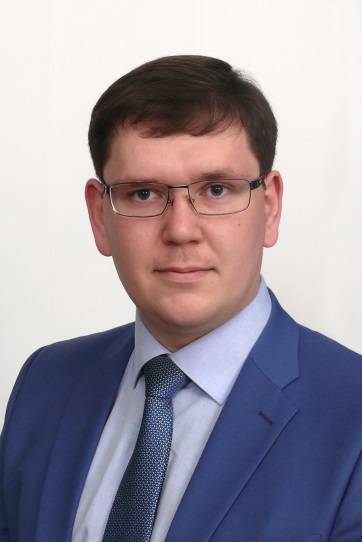 О.Ю. Гурин, ведущий специалист сектора контрактной службы министерства общего и профессионального образования Ростовской области,
старший преподаватель Центра дополнительного профессионального образования ТПП Ростовской области, председатель экспертного совета «ПРОГОСЗАКАЗ.РФ»Варианты формирования объекта закупки заказчиком Вероятность наступления неблагоприятных последствий для заказчикаЗакупать строительные работы, оборудование, мебель и инвентарь порознь, выделяя каждый отдельный вид товаров, работ и услуг в отдельный лотРиск признания заказчика нарушившим запрет на объединение в один лот функционально и технологически не связанных с предметом закупки товаров отсутствуетЗакупать одним лотом строительные работы и оборудование, устанавливаемое в процессе строительства (технологическое, санитарно-техническое)Риск признания заказчика нарушившим запрет на объединение в один лот функционально и технологически не связанных с предметом закупки товаров практически отсутствуетЗакупать одним лотом строительные работы и любое монтируемое оборудование (кухонное, холодильное, прачечное и т.д.)Появляется риск признания заказчика нарушившим запрет, установленный в ч. 3 ст. 17 Закона № 135-ФЗ, поскольку поставка такого оборудования возможна в т.ч. и после завершения строительства: изменение предусмотренных проектной документацией конструктивных решений при этом не требуется. Однако в большинстве случаев связь таких товаров с процессом создания готовой строительной продукции будет считаться достаточной.Закупать строительные работы, оборудование, мебель и хозяйственный инвентарь одним лотом в рамках строительства «под ключ», сделав упор на единой цели таких торгов – получении помещений, пригодных для эксплуатации в соответствии с их назначениемСуществует риск признания понятия строительство «под ключ» неприменимым для характеристики закупки, предметом которой является создание объекта капитального строительства и его оснащение всем необходимым. Чтобы говорить о строительстве «под ключ», необходимо включить в предмет закупки ещё и стадию проектирования, что совершенно неприемлемо. Кроме того, строительство «под ключ» может быть признано понятием, использование которого в принципе невозможно для целей осуществления закупок в виду приоритета ч. 3 ст. 17 Закона № 135-ФЗ. Несмотря на это, в большинстве случаев универсальным оправданием заказчиков, формирующих объект закупки рассматриваемым образом, является именно ссылка на строительство «под ключ».Закупать одним лотом как строительные работы, так и любую другую продукцию, предусмотренную проектно-сметной документацией, прошедшей государственную экспертизуТезис о функциональной и технологической связи строительных работ и любых товаров только по одному факту их упоминания в проектной документации является откровенно слабым, однако существуют немногочисленные примеры его успешного использования.